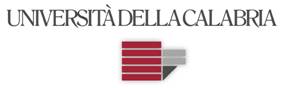 Department of Economics Statistics and FinanceStatistics for Financial MarketMaster Degree in Statistics and Informatics for Business and Financea.y. 2014-2015Code 27003129Description Statistics for Financial MarketSector Code SECS-S/01Single Module Type SCCFU 10Course Year 1Academical Period 2nd semester (3rd-4th period)Apprenticeship NOLanguage Of InstructionItalianCourse Contents The course aims to describe relevant statistical methodologies conceived for the analysis of financial returns financial in order to evaluate the market risk. The theoretical part of the course will be focused on a critical review of the so-called "stylized financial facts" and will be supported with empirical analysis of real financial series by using Excel and the R open source language. For this reason, part of the course will be held in the computer laboratory.Recommended or Required ReadingJ. Franken, W. Hardle, C.M. Hafner 2008). Statistics of Financial Markets. Springer G. M. Gallo, B. Pacini (2002) Metodi quantitativi per i mercati finanziari. Carocci, Roma. D. Ruppert (2004) Statistics and Finance. An Introduction. SpringerLearning OutcomesAt the end of the course, the student should have acquired the main statistical tools used in the empirical analysis of financial data and be able to critically conduct analyses using statistical packagesPrerequisites Statistics, Probability Inference, Time series and use of R softwareTeaching MethodsTheoretical lectures and analysis of study cases in laboratoryMore InformationTeacher’s Page: http://www.unical.it/portale/strutture/dipartimenti_240/disesf/servizi/perri/ Assessment Methodsoral exam and preparation of a short dissertationRaccomanded ProgrammeDescriptive and inferential analysis of financial returns. Definition of financial return. Financial time series. Centrality, variability and shape of returns. The autocorrelation function of different forms of returns. Test and graphical methods for assessing autocorrelation. The empirical analysis of the returns and the stylized facts. Tests of normality. Distributional models for returns. Conditional heteroscedastic models. Definition and characteristics of volatility. Structure of a model. The GARH models and their use in finance: ARCH(p), GARCH(p,q), I-GARCH, GARCH-M, E-GARCH, T-GARCH. Multivariate extension High-frequency data analysis. The duration models. The auto regressive conditional duration model Parameter estimation The extreme values theory. The order statistics and the distribution of maxima. The extreme value distributions: Gumbel, Frèchet and Weibull types and related domain of attraction problem . The POT approach and the generalized Pareto distribution. The EVT for financial time series.ID Number 010755Last Name PERRIFirst Name PIER FRANCESCORole Code PAActivity Type LEZHours 60